ZADARSKA ŽUPANIJAOSNOVNA ŠKOLA BENKOVAC ŠKOLSKI ODBORKLASA:       007-04/23-02/16                                                                                                                                             URBROJ:     2198-1-20-23-01      Benkovac, 20. rujna 2023. godine Na temelju članka 10. Zakona o pravu na pristup informacijama („Narodne novine“, 25/13, 85/15, 69/22)  Osnovna škola Benkovac objavljuje:ZAKLJUČKESA 21. SJEDNICE ŠKOLSKOG ODBORA Sjednica je održana 19. rujna 2023. u 10:00 sati u prostoru školske knjižnice OŠ Benkovac.DNEVNI REDPrijedlog dnevnog reda: Usvajanje zapisnika s prethodne sjednice Školskog odboraDonošenje odluke o raspisivanju natječaja  za davanje u zakup i privremeno korištenje prostora i opreme školske sportske dvorane u Osnovnoj školi Benkovac i imenovanje povjerenstva za provedbu natječajaUsmeni izvještaj ravnatelja o provedenim promjenama satnice pojedinih radnika zbog smanjenja opsega poslovaRaznoZAKLJUČCIZapisnik sa 20. e-sjednice Školskog odbora usvojen je jednoglasno.Donesena je odluka o raspisivanju natječaja  za davanje u zakup i privremeno korištenje prostora i opreme školske sportske dvorane, te je imenovano Povjerenstvo za provedbu natječaja.Ravnatelj je usmeno izvijestio članove o organizaciji rada u novoj školskoj godini te potrebnim promjenama satnica koje su provedene. Pod točkom razno nije bilo prijedloga ni primjedbiSjednica je završila u 10:30 sati.Predsjednik  Školskog odbora                                                                                                     Vedran Utković, dipl.učitelj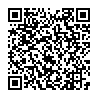 